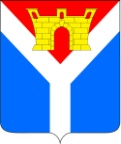 АДМИНИСТРАЦИЯ УСТЬ-ЛАБИНСКОГО ГОРОДСКОГО ПОСЕЛЕНИЯУСТЬ-ЛАБИНСКОГО РАЙОНАПОСТАНОВЛЕНИЕот 04.09.2020							                                № 564город  Усть-ЛабинскОб ограничении дорожного движения транспортных средств поулице Октябрьская (на перегоне от ул. Красная до ул. Д. Бедного) в городе Усть-ЛабинскеВ соответствии с Федеральным законом от 10 декабря 1995 года              №196-ФЗ «О безопасности дорожного движения», руководствуясь 
статьей  7 и статьей 14 Федерального закона от 6 октября 2003 года № 131-ФЗ «Об общих принципах организации местного самоуправления в Российской Федерации», в целях обеспечения безопасности дорожного движения в период проведения работ по ремонту дорожного покрытия по улице Октябрьская (на перегоне от ул. Красная до ул. Д. Бедного) в городе Усть-Лабинске                      п о с т а н о в л я ю:1. Ограничить дорожное движение транспортных средств по улице Октябрьская (на перегоне от ул. Красная до ул. Д. Бедного) в городе            Усть-Лабинске, с 04 сентября 2020 года по 04 октября 2020 года.2. Рекомендовать ОМВД России по Усть-Лабинскому району (Артюков) обеспечить контроль за соблюдением Правил дорожного движения в рамках реализации мероприятий по ограничению дорожного движения по улице Октябрьская (на перегоне от ул. Красная до ул. Д. Бедного) в городе 
Усть-Лабинске. 3. Отделу по общим и организационным вопросам администрации Усть-Лабинского городского поселения Усть-Лабинского района (Владимирова) опубликовать настоящее постановление на официальном сайте Усть-Лабинского городского поселения Усть-Лабинского района в информационно - телекоммуникационной сети общего пользования «Интернет» www.gorod-ust-labinsk.ru.4. Контроль за исполнением настоящего постановления возложить на заместителя главы Усть-Лабинского городского поселения Усть-Лабинского района В.А. Королева.5. Постановление вступает в силу после его  официального обнародования.ГлаваУсть-Лабинского городского поселенияУсть-Лабинского района                                                                С.А.Гайнюченко